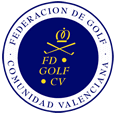 RITMO DE JUEGOEL COMITÉ DE LA PRUEBA ESTIMA QUE EL TIEMPO MAXIMO PARA COMPLETAR LA VUELTA ESTIPULADA NO DEBERÍA EXCEDER DE 4 HORAS 35 MINUTOS PARA GRUPOS DE 3 JUGADORES. TODO JUGADOR O GRUPO DE JUGADORES QUE PIERDA SU POSICIÓN EN EL CAMPO Y ESTÉ FUERA DE TIEMPO, PODRÁ SER CRONOMETRADO Y PENALIZADO DE ACUERDO CON LAS CONDICIONES DE .C.V.